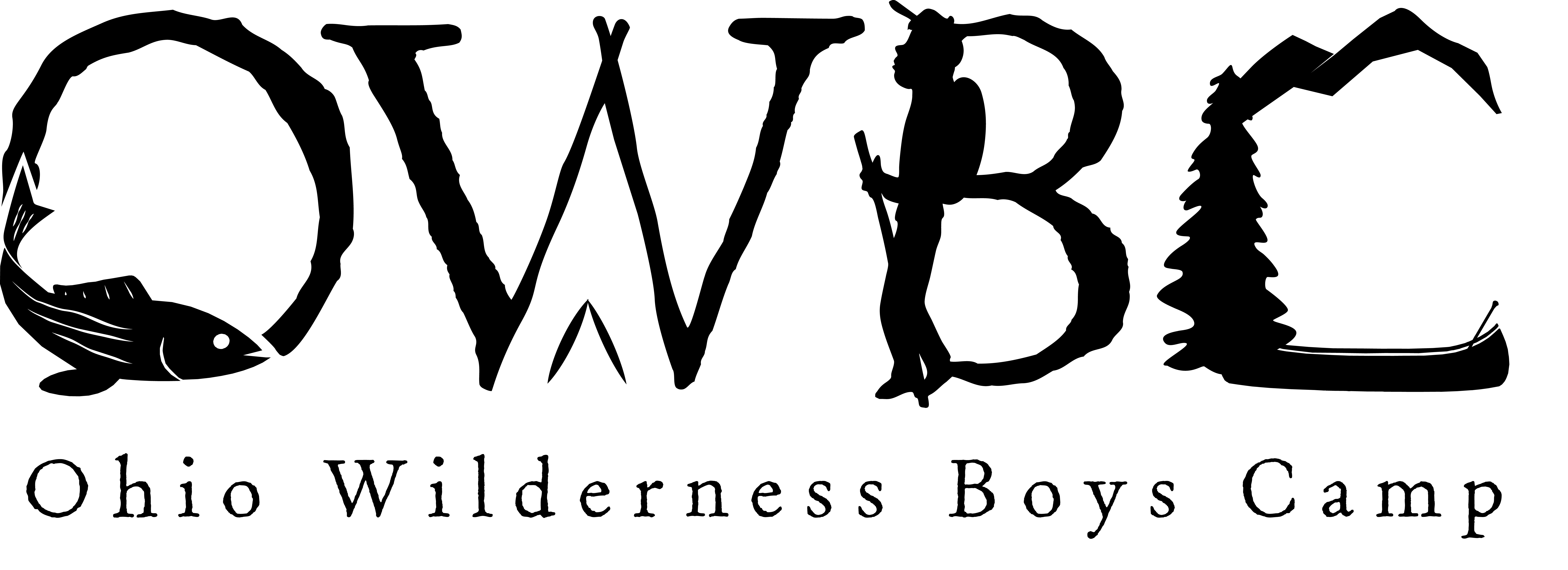 44642 Zerger Quarry Road     Summerfield, OH  43788info@ohioboyscamp.org    740.838.4908OAC 5101:2-9-38  Effective Date:  5/1/2016    Next Review/Revision Date:  5/1/2017As a program that works closely with the community through activities and volunteering our services, we value your opinion and concerns regarding the safety, well-being and behavior of both residents and staff members.  If an issue arises and needs to be addressed by a member of management please use the following guidelines in order to express your concern or file a complaint.  Once a complaint is received by either party noted below they will contact you within 10 business days via mail, email or phone.  A copy of the protocol will be provided to an individual upon written request.You have ways to submit a complaint/concern Use the form below or use it as a guideline in order to write a letter to management.  Send the form or letter to Joe Thompson – Camp Director - at the above address.Email Joe Thompson at joet@ohioboyscamp.org or Board Chairman Wayne Wengerd at wwengerd@gmail.com.Speak with someone directly by calling Joe Thompson or Nate Breneman - Program Director - at the above number.If neither Joe nor Nate are available when you call, the staff member on duty will document your information and report it to either party as soon as possible.  If you have a general question about our program please utilize  our website www.ohioboyscamp.org for more information.  If this is an emergency situation or a legal matter, the manager on call will be notified.  If there is no phone attendant use the emergency numbers given by our messaging system.If this is an attempt to report that a resident has possibly violated the law, we will make every effort to investigate within the confines of our ability.  If needed all information will be gathered and either juvenile Court or the Sheriff’s Department will be notified.  Parents or Custodial Relatives will be notified of any incident involving the police or Juvenile Court._   _   _   _   _   _   _   _   _   _   _   _   _   _   _   _   _   _   _   _   _   _   _   _   _   _   _   _   _   _   _   _   _   _   _   _NAME:										DATE:CONTACT INFORMATION:	Please describe, with detail, your complaint or concern including all connected events with dates / places.